Poduszka świąteczna kevinŚwięta zbliżają się wielkimi krokami, a Ty nie wiesz co podarować bliskim? <strong>Poduszka świąteczna kevin</strong> to wyjątkowa propozycja na upominek dla rodziny czy przyjaciół. Sprawdź, co ją wyróżnia!Poduszka świąteczna kevin - oryginalny pomysł na prezentChyba każdy z nas zna filmy "Kevin sam w domu" i "Kevin sam w Nowym Jorku". Co roku oglądamy je z bliskimi i stały się one nieodłącznym elementem świąt Bożego Narodzenia. Jeśli wśród przyjaciół czy rodziny masz prawdziwego fana filmu o małym chłopcu, który walczy z włamywaczami, to mamy dla Ciebie idealny pomysł na prezent dla takiej osoby. Poduszka świąteczna kevin z pewnością przypadnie jej do gustu i wywoła uśmiech na twarzy!Spraw wyjątkowy upominek bliskimPoduszka świąteczna kevin to pomysł na oryginalny prezent lub dodatek do upominku. Możesz dokupić do niej ciepłe skarpetki, bluzę i spodnie dresowe i tym samym stworzyć idealny zestaw na chłodne wieczory. Taki prezent z pewnością spodoba się wszystkim osobom, które cenią sobie komfort, ciepło i wygodę, a ponadto są miłośnikami filmu o Kevinie.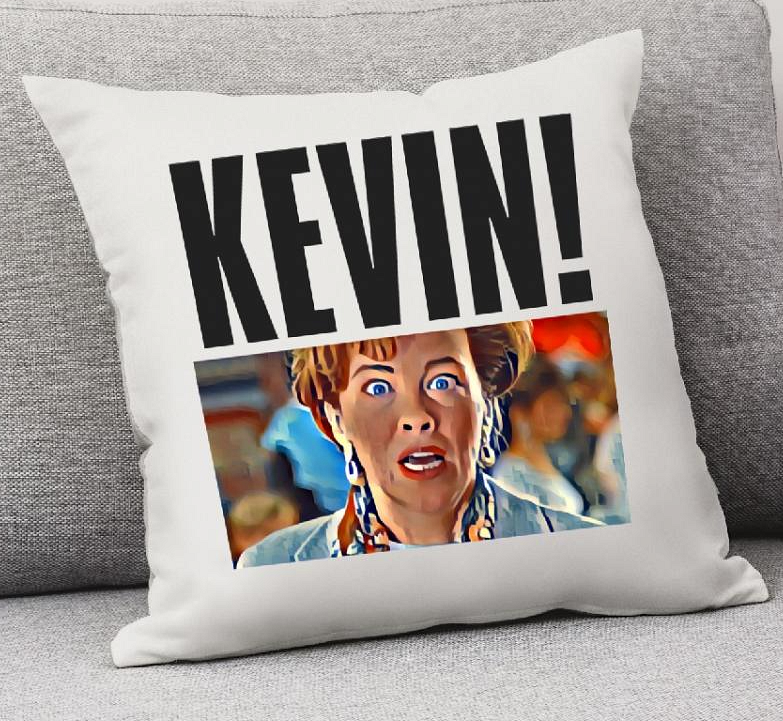 Czym wyróżnia się poduszka świąteczna kevin?Poduszka została wykonana z przyjemnej w dotyku, ciepłej bawełny, dzięki czemu jest bardzo wygodna. Nadruk został wykonany w nowoczesnej technologii DTG, która zapewnia mu wysoką jakość i wyjątkową trwałość. Poduszka świąteczna kevin znakomicie sprawdzi się, jako dodatek do sypialni czy salonu. Już dziś sprawdź jej szczegółową specyfikację w sklepie internetowym Brooklyn Butik i zamów ją dla siebie lub na prezent dla bliskich.